Genres d’art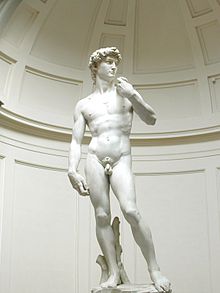 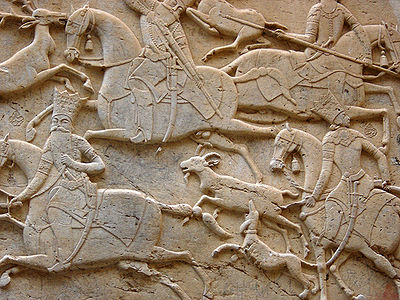 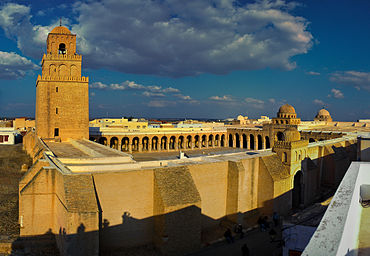 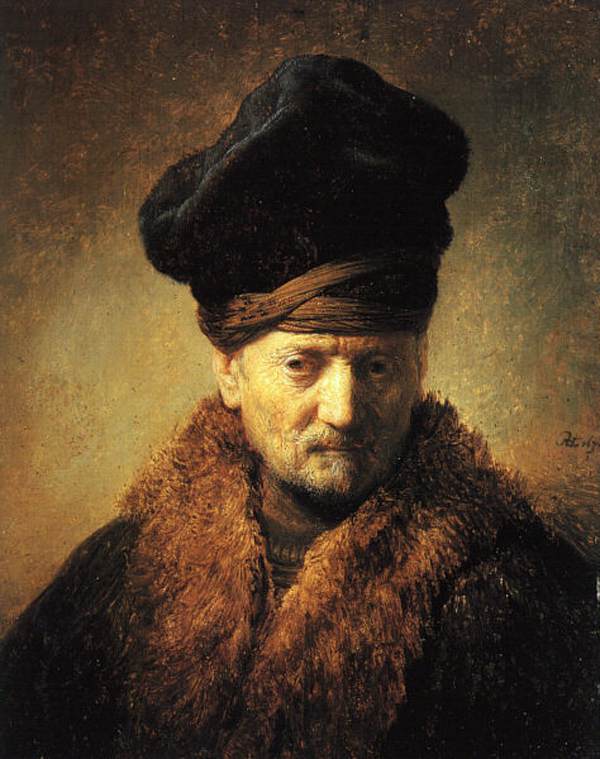 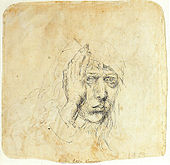 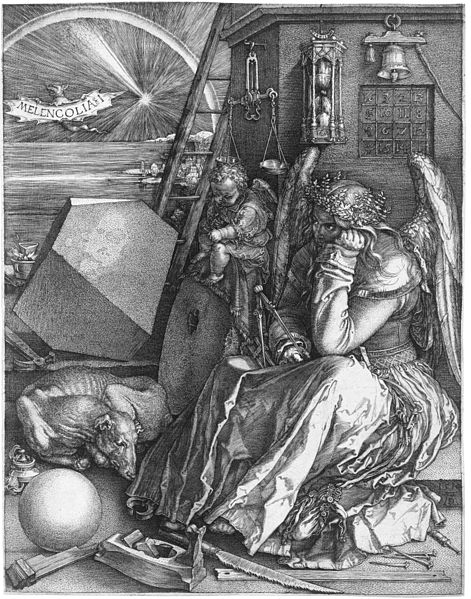 Ecris, sous chaque image, à quel genre d’art appartient cette œuvre :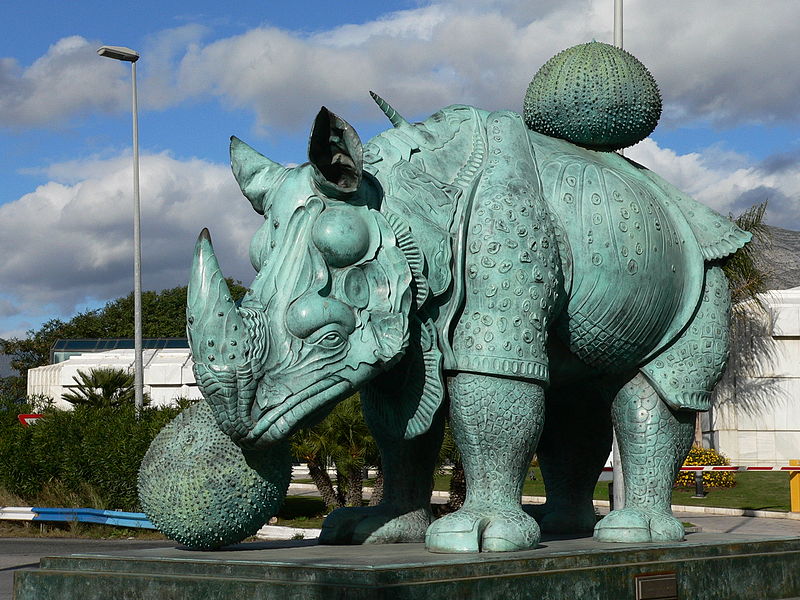 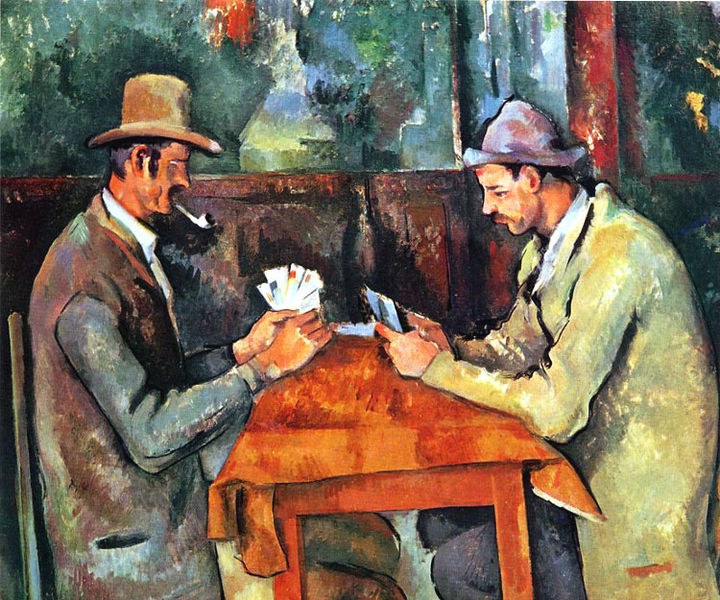 …………………………………………….                 …………………………………………….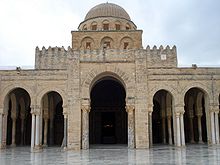 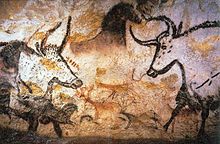 …………………………………………….               …………………………………………………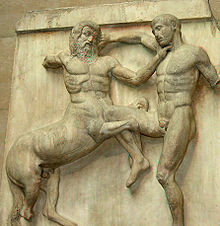 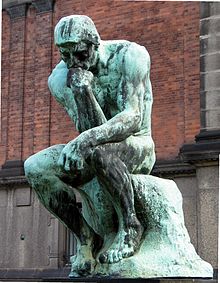 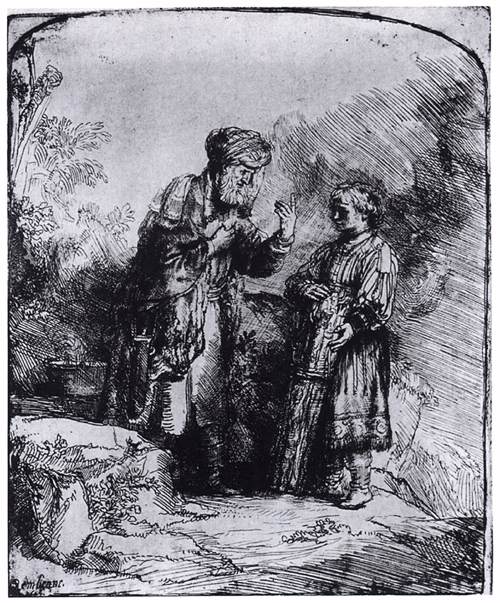 ……………………………….           …………………………………….             ……………………………………..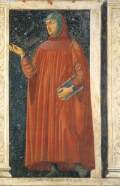 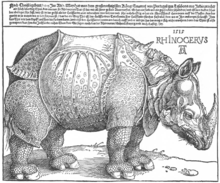 ……………………………………..                            ……………………………………………..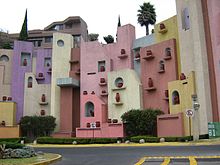 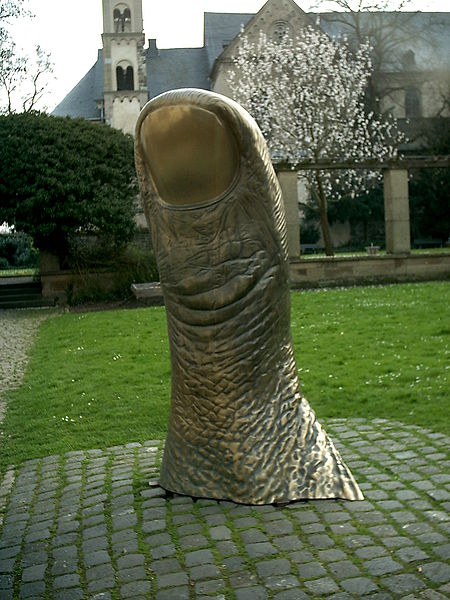 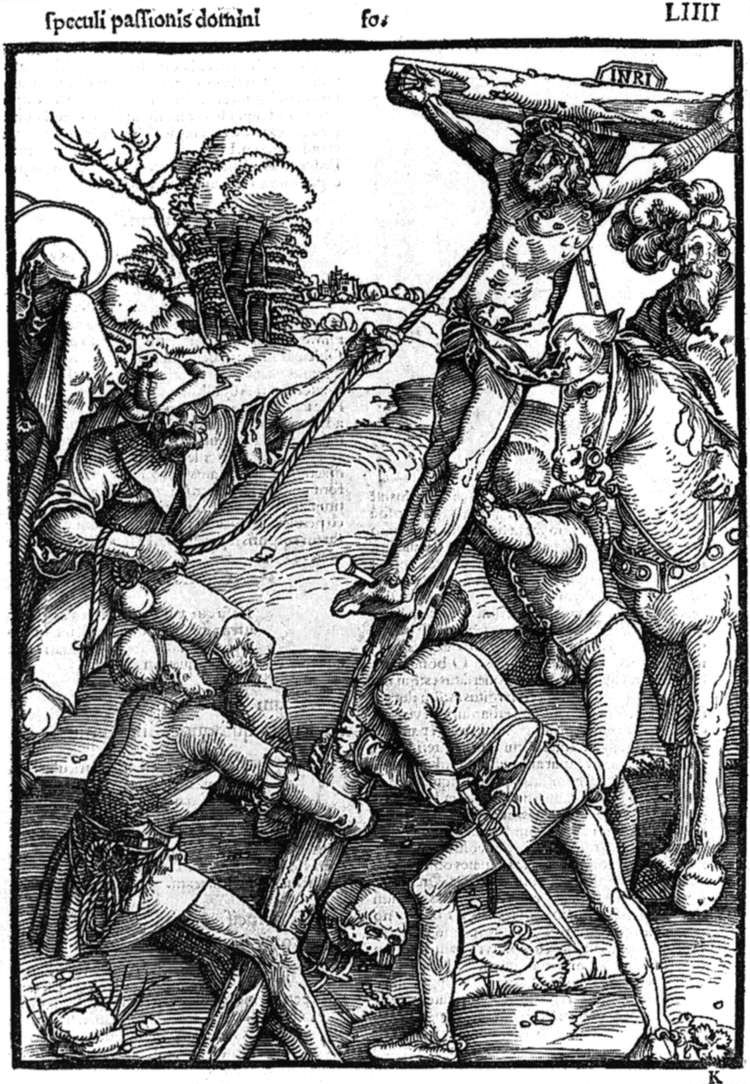 ……………………………………………..             ………………………………….              …………………………...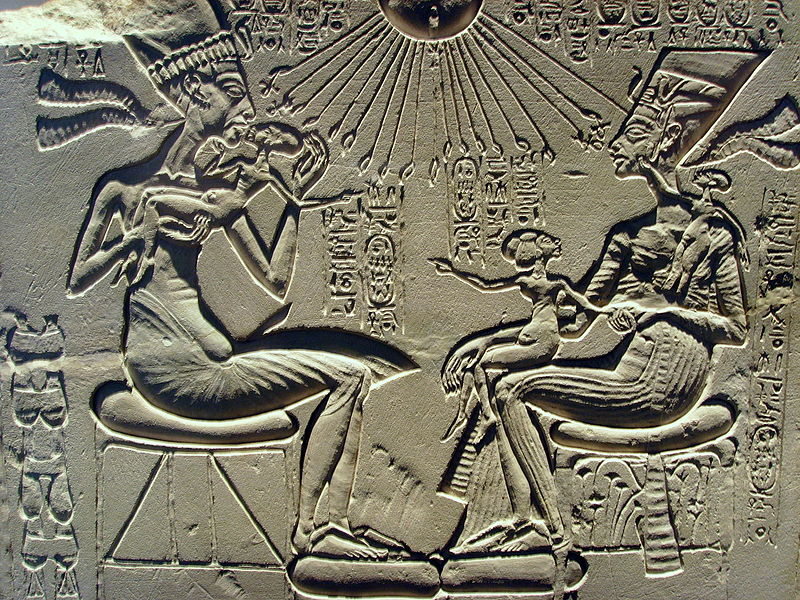 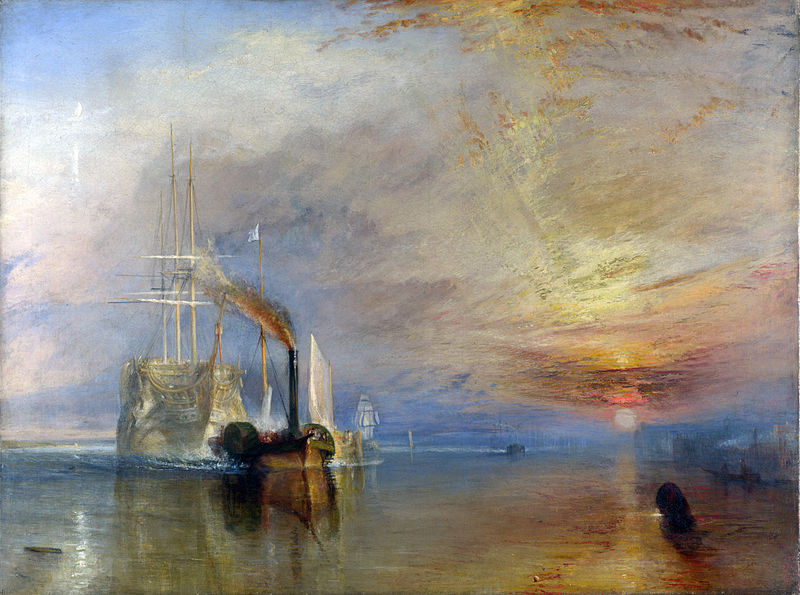 …………………………………………..                                 ……………………………………………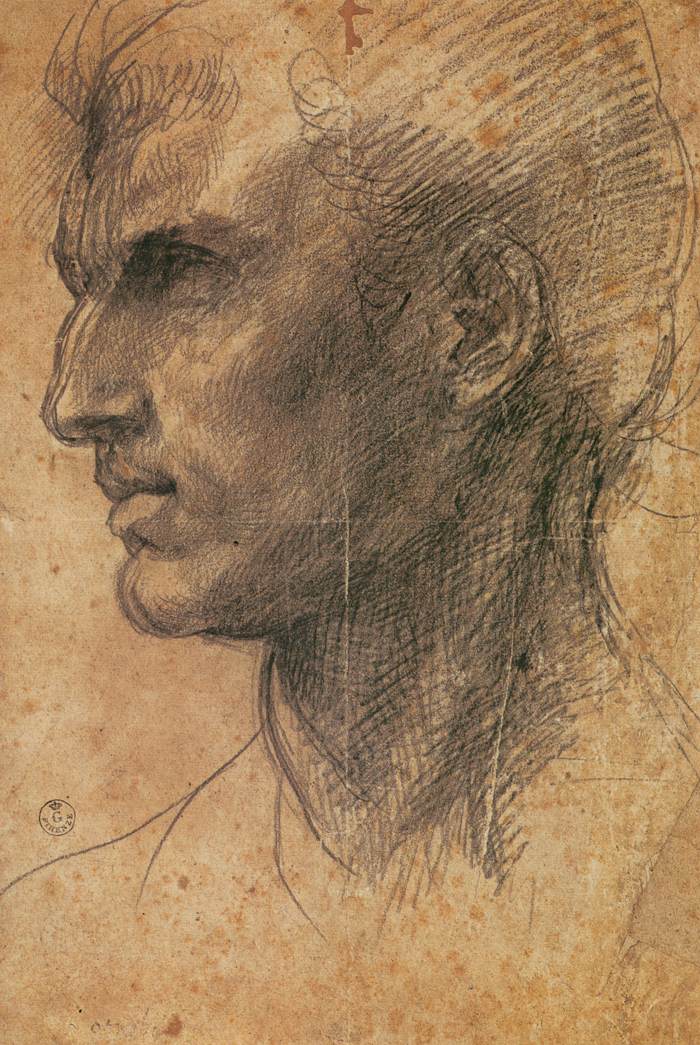 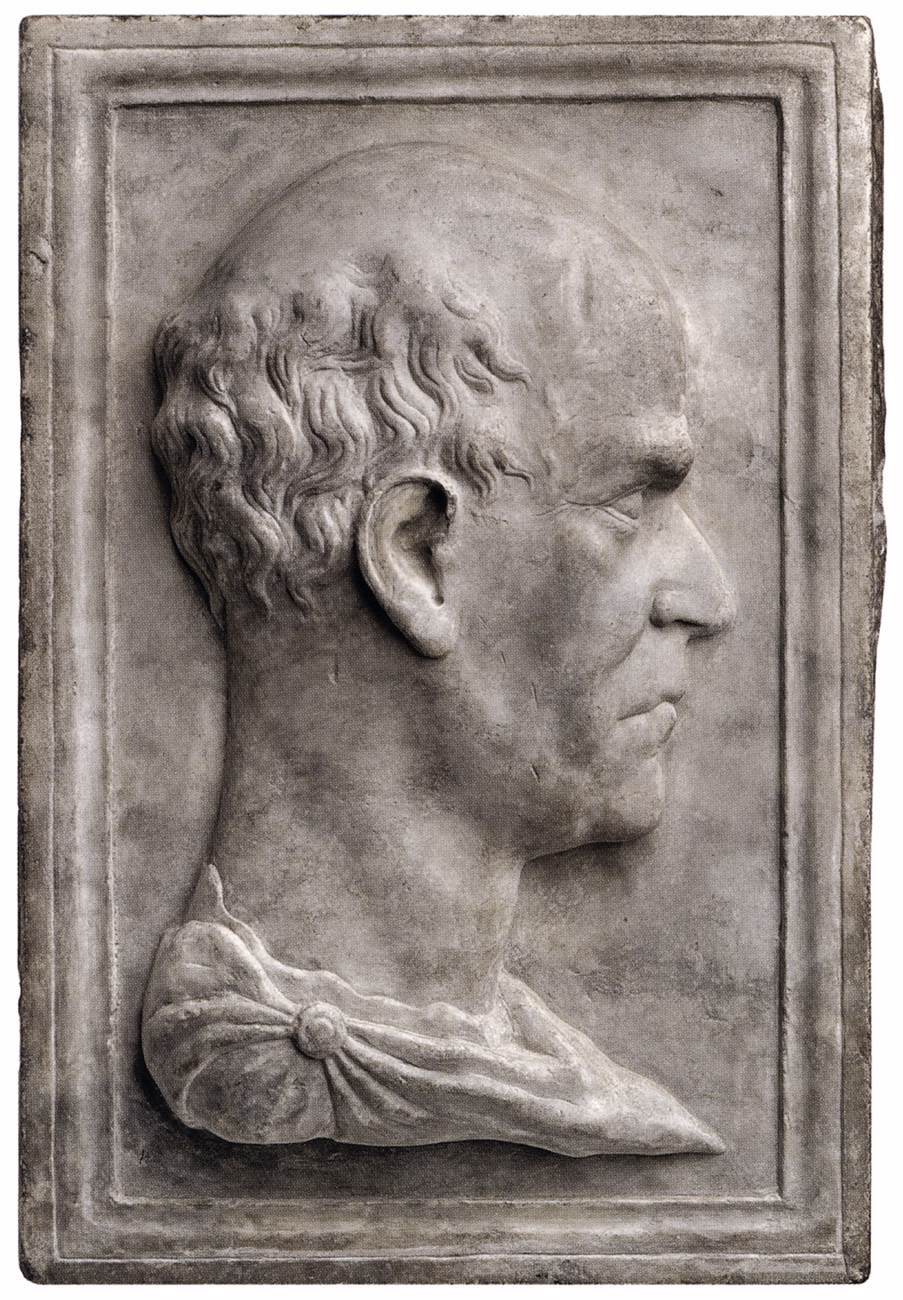 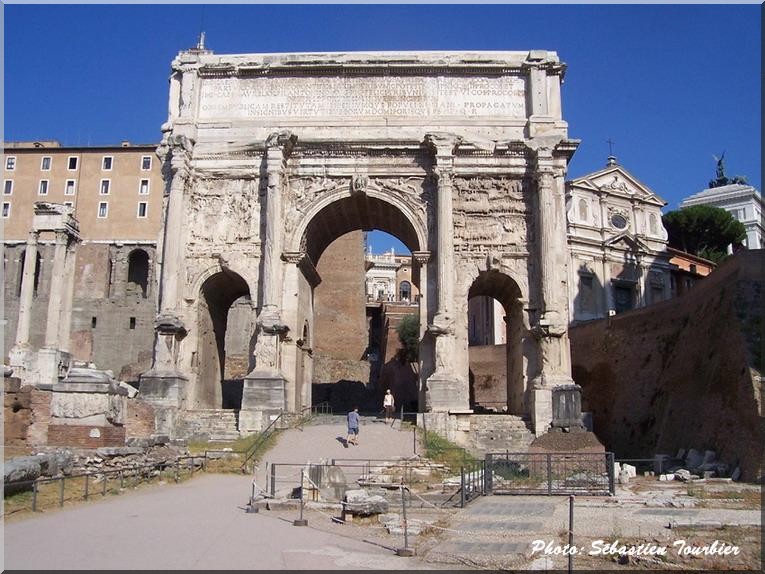 ………………………………….        ……………………………….         ………………………………………………….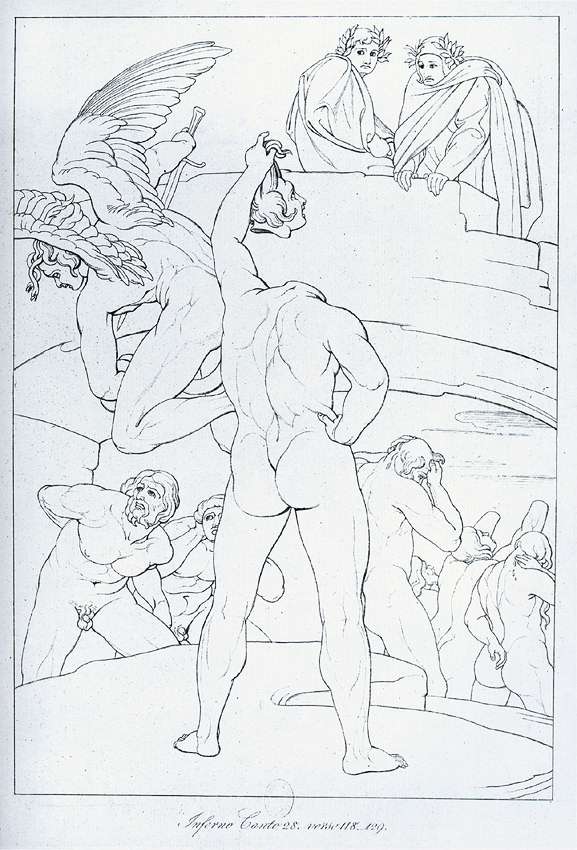 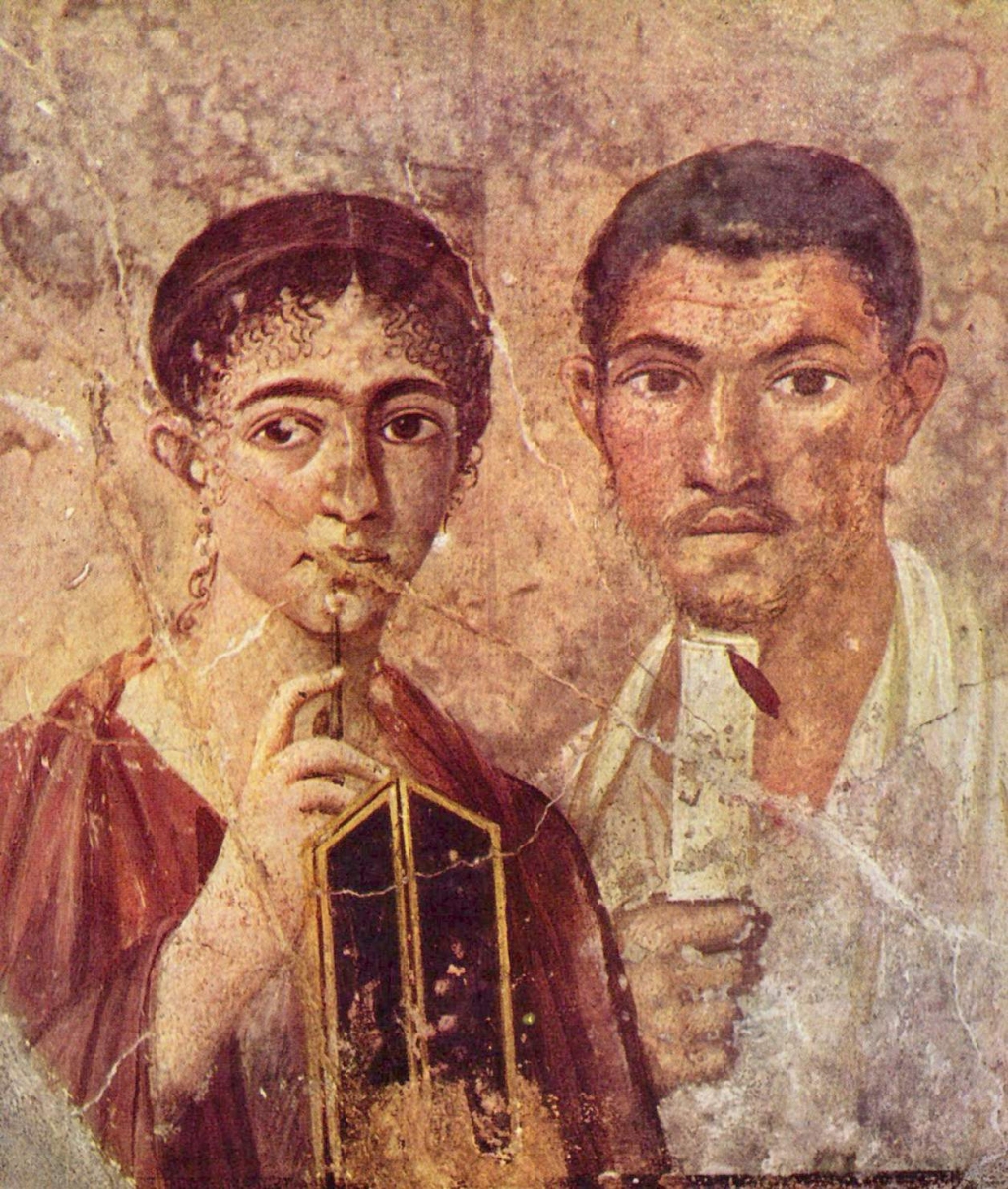 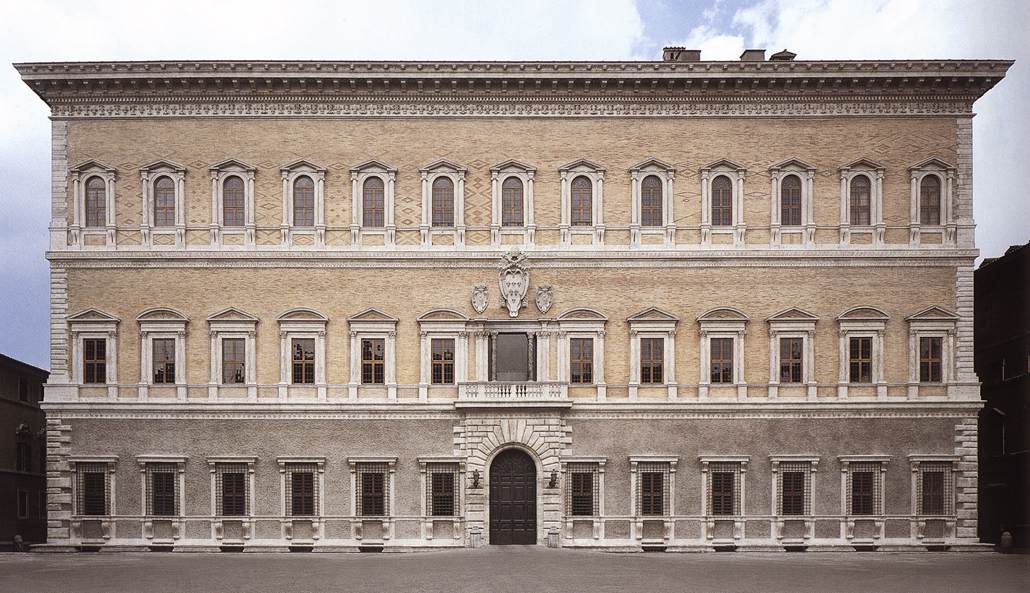 ………………………………..       ……………………………………….        ……………………………………………..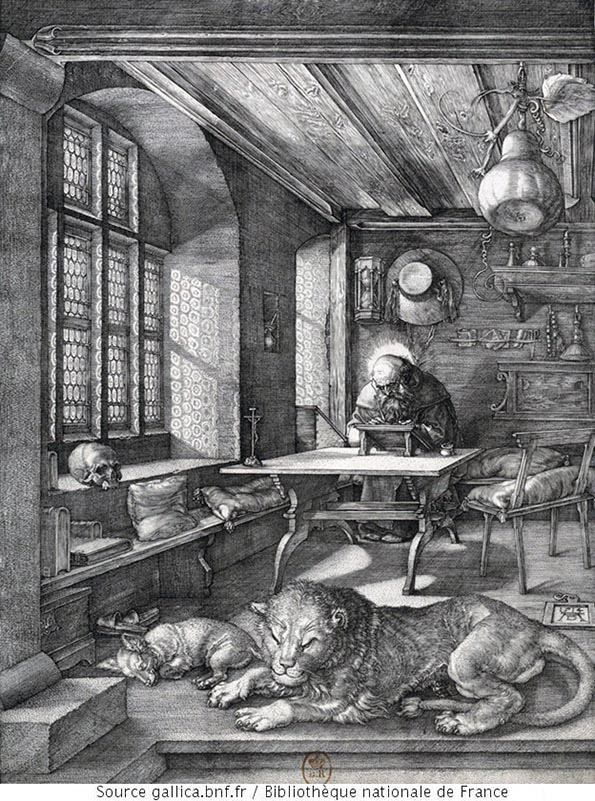 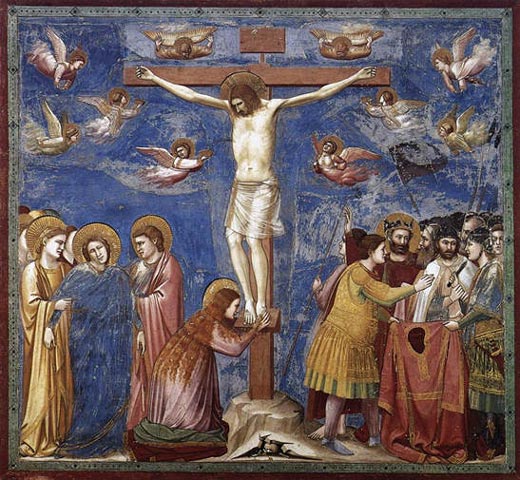 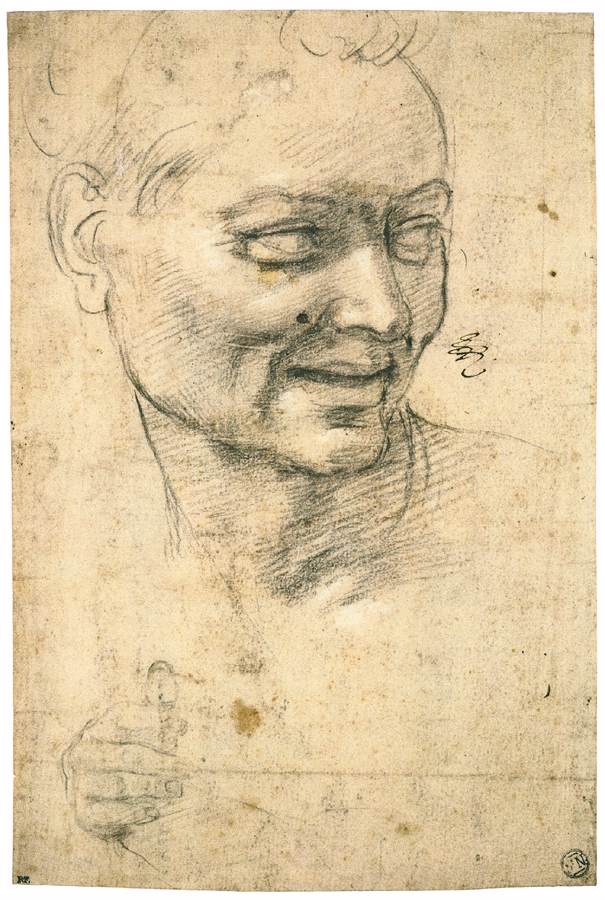 ……………………………………             ………………………………………                 ……………………………….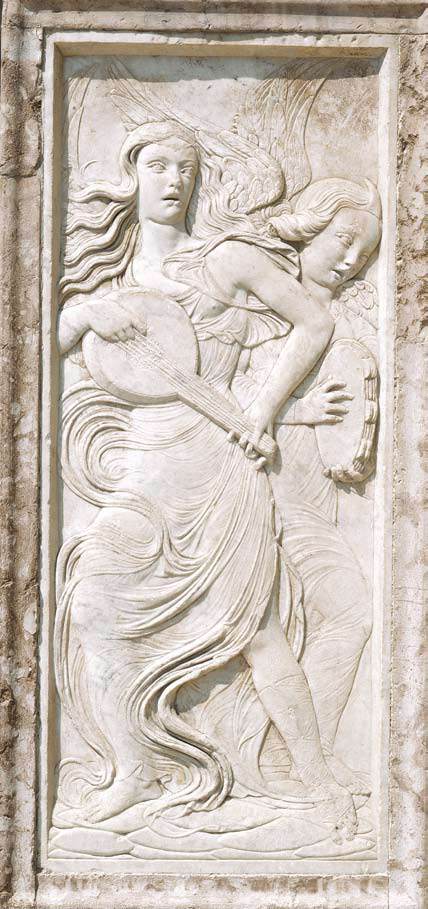 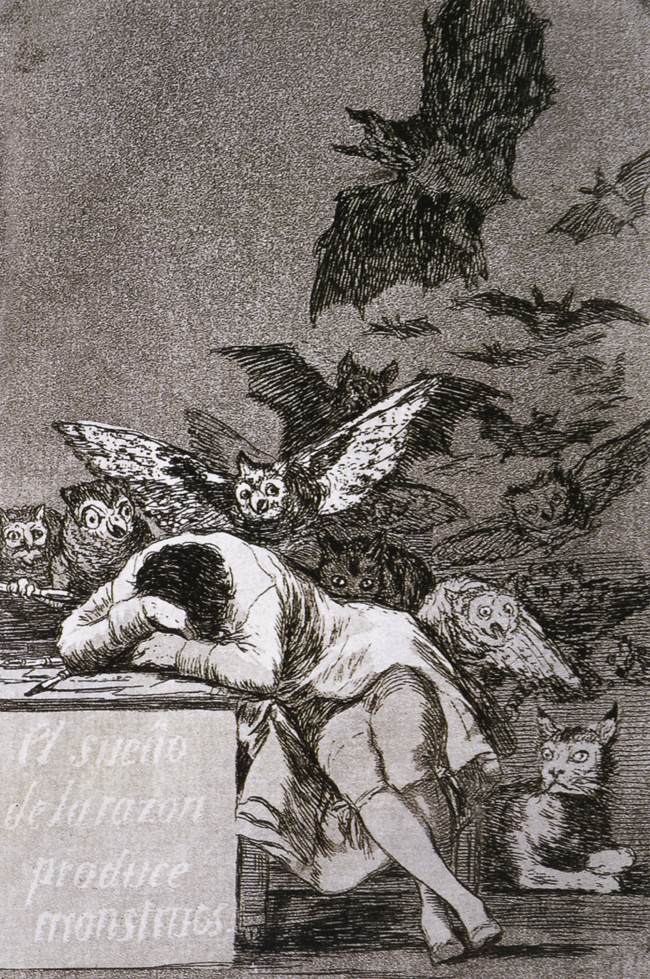 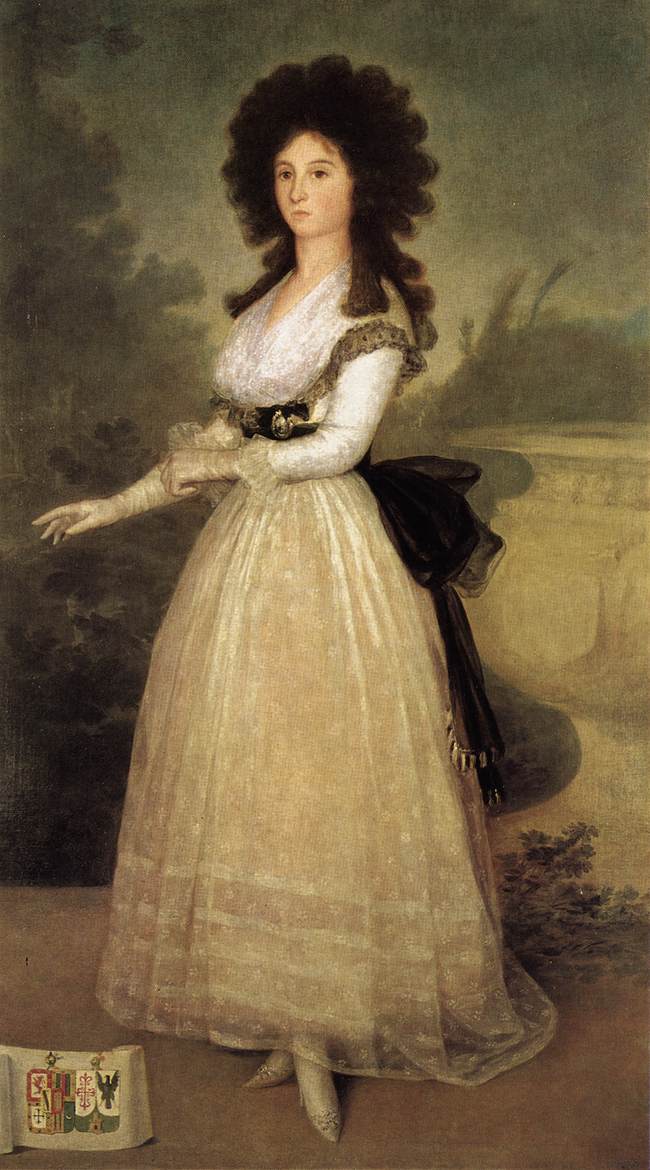 ……………………………..             …………………………………..                …………………………………….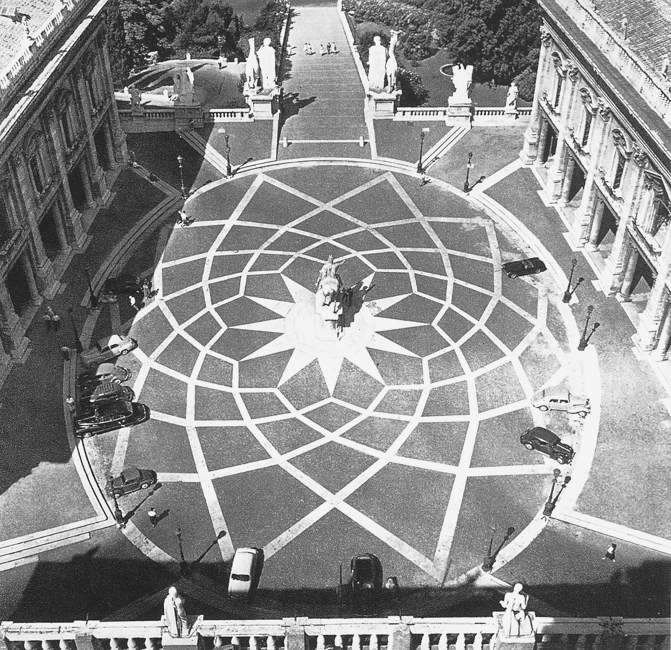 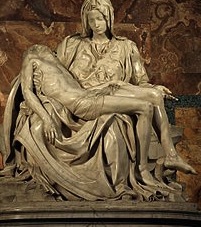 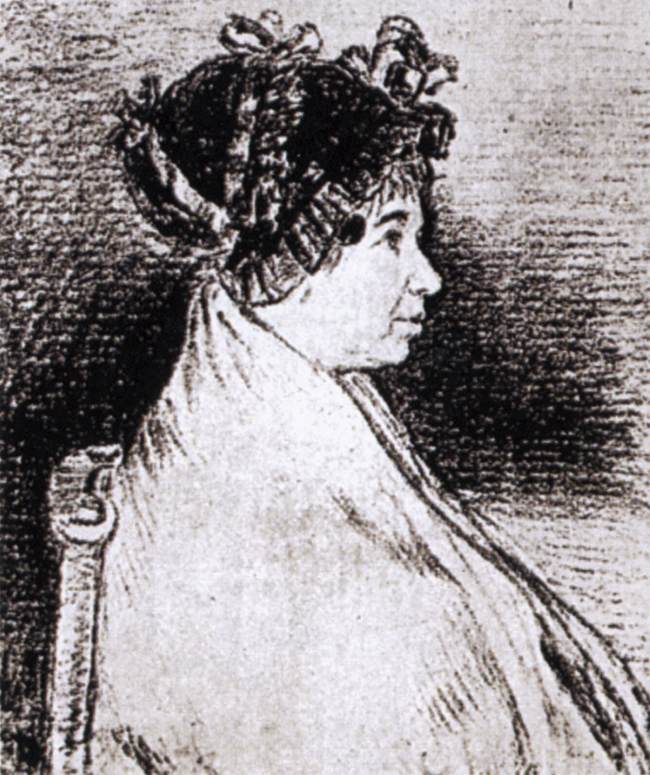 …………………………………………          ………………………………………        …………………………………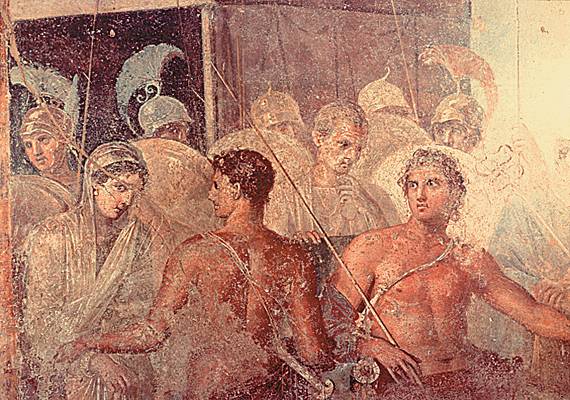 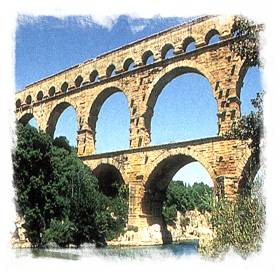 ……………………………………………………                    	     ………………………………………….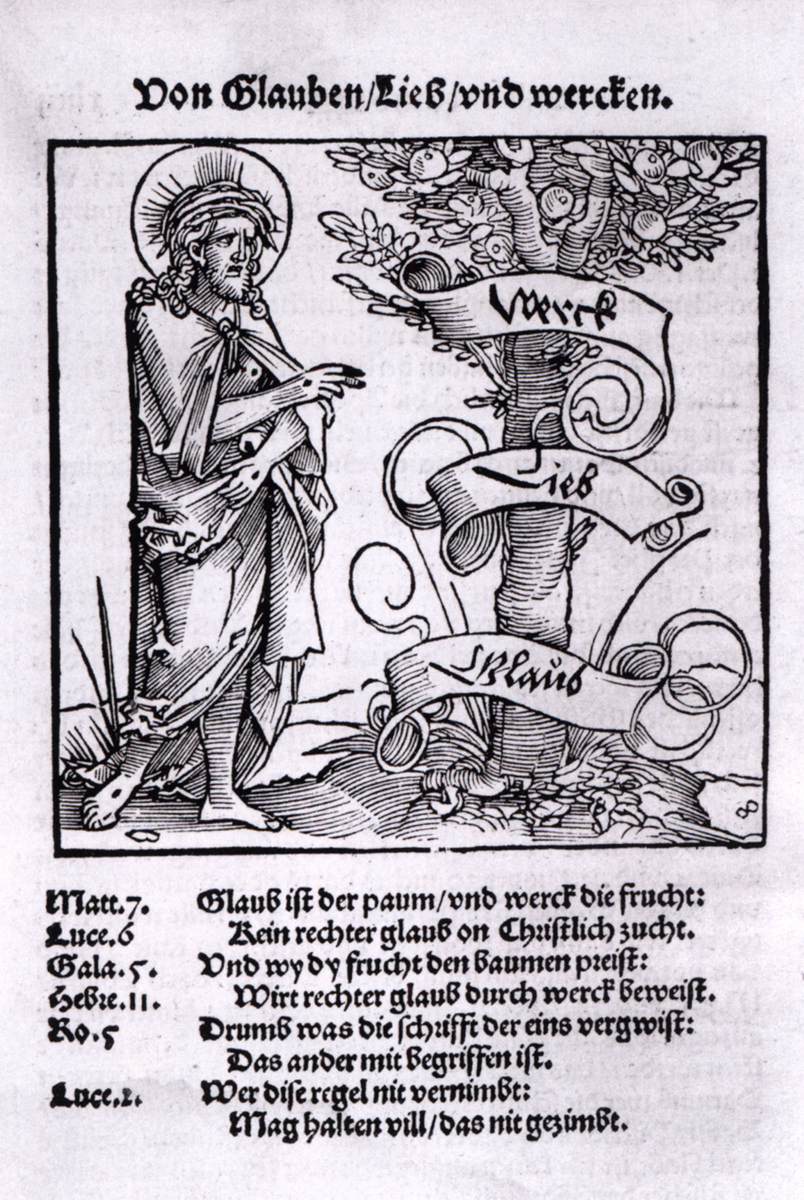 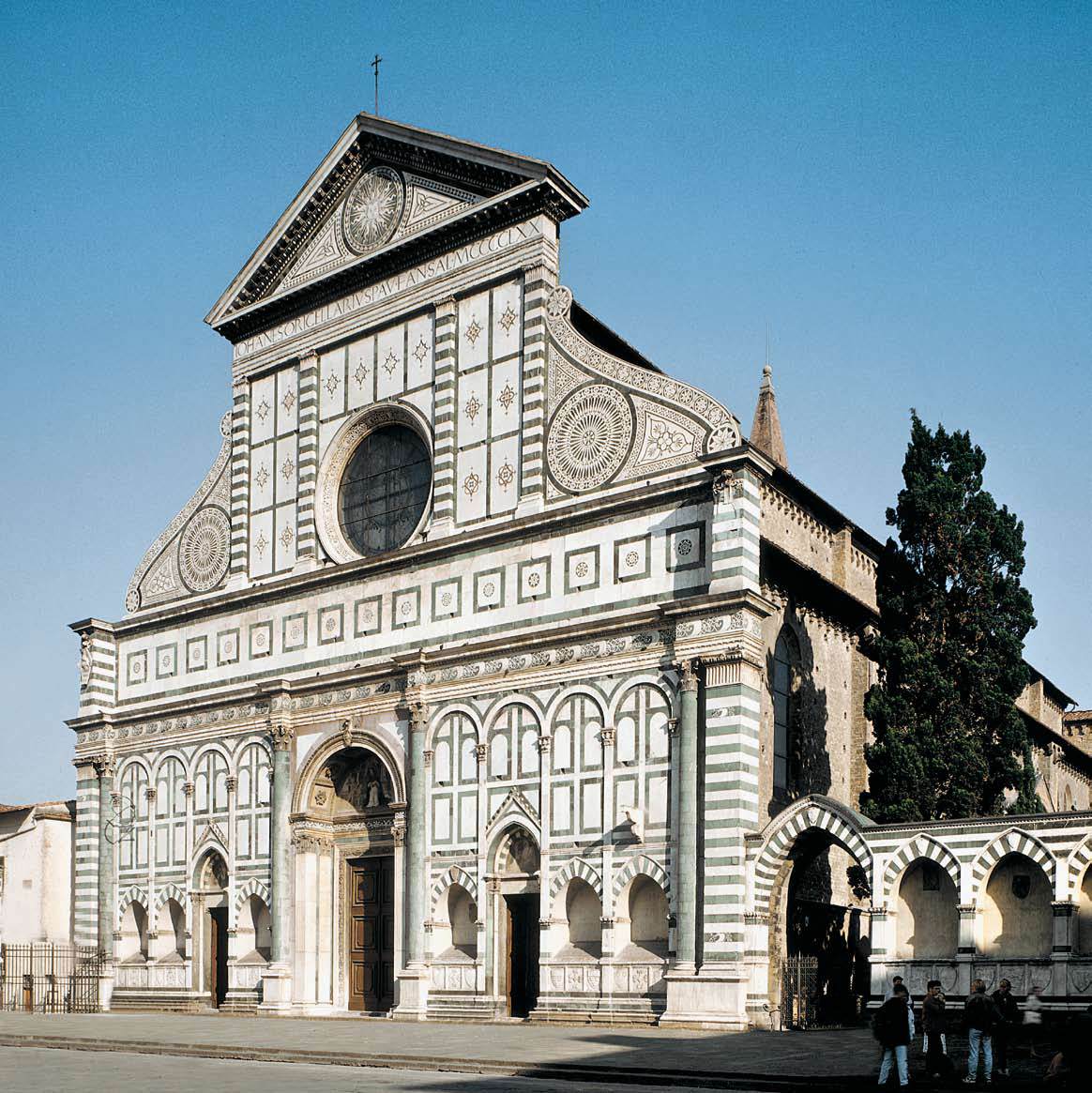 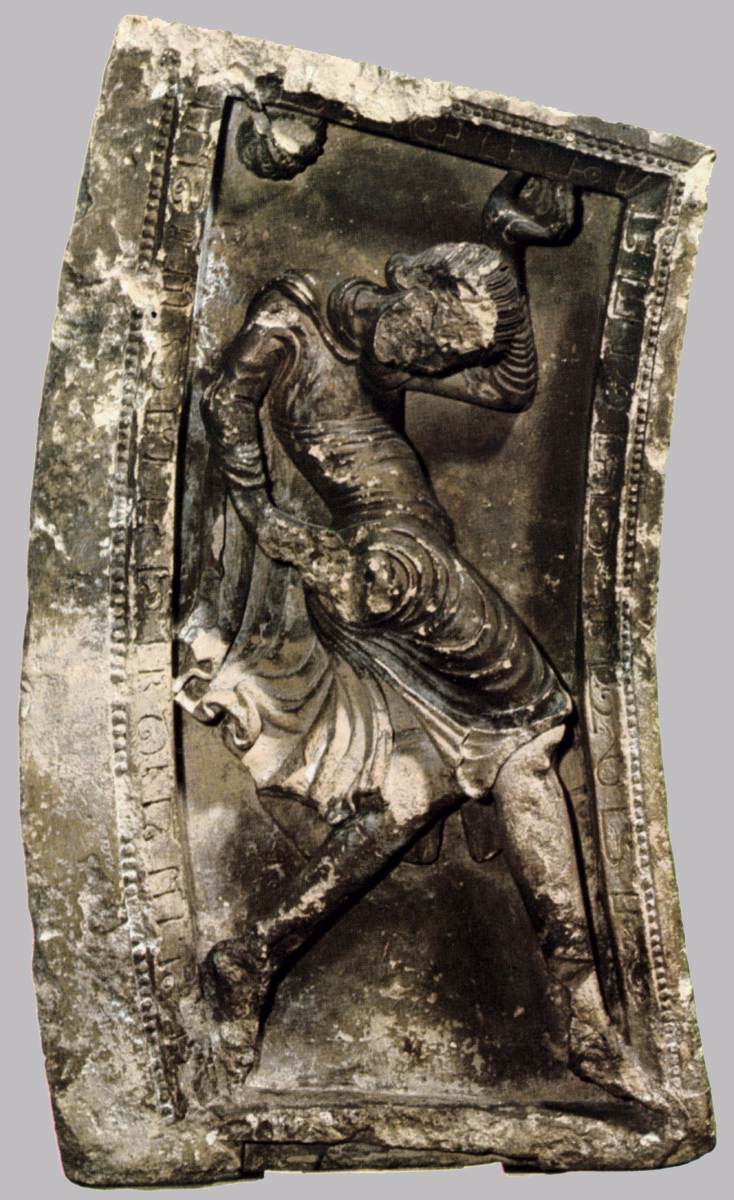 ……………………………….	……………………………………….	        …………………………………..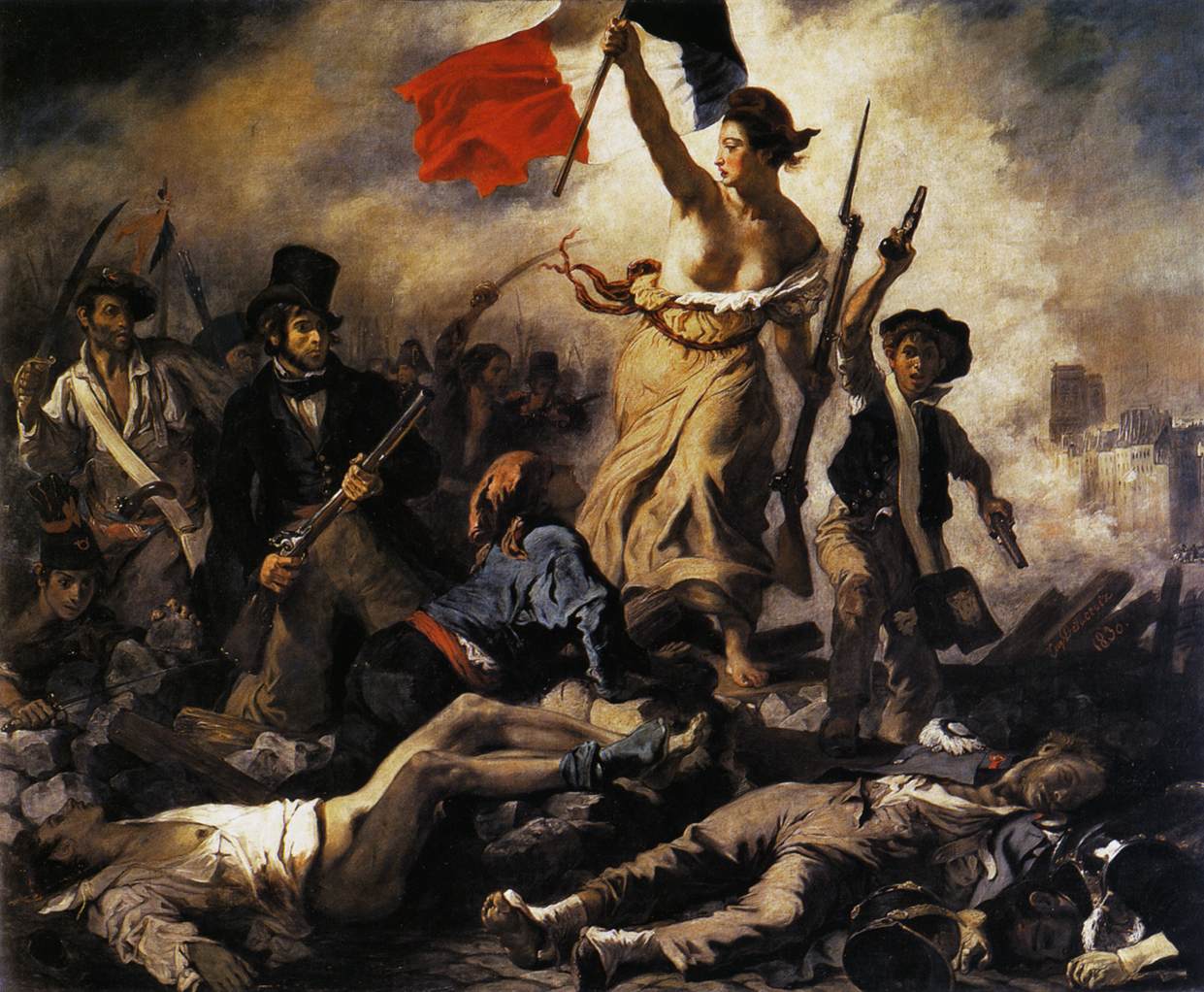 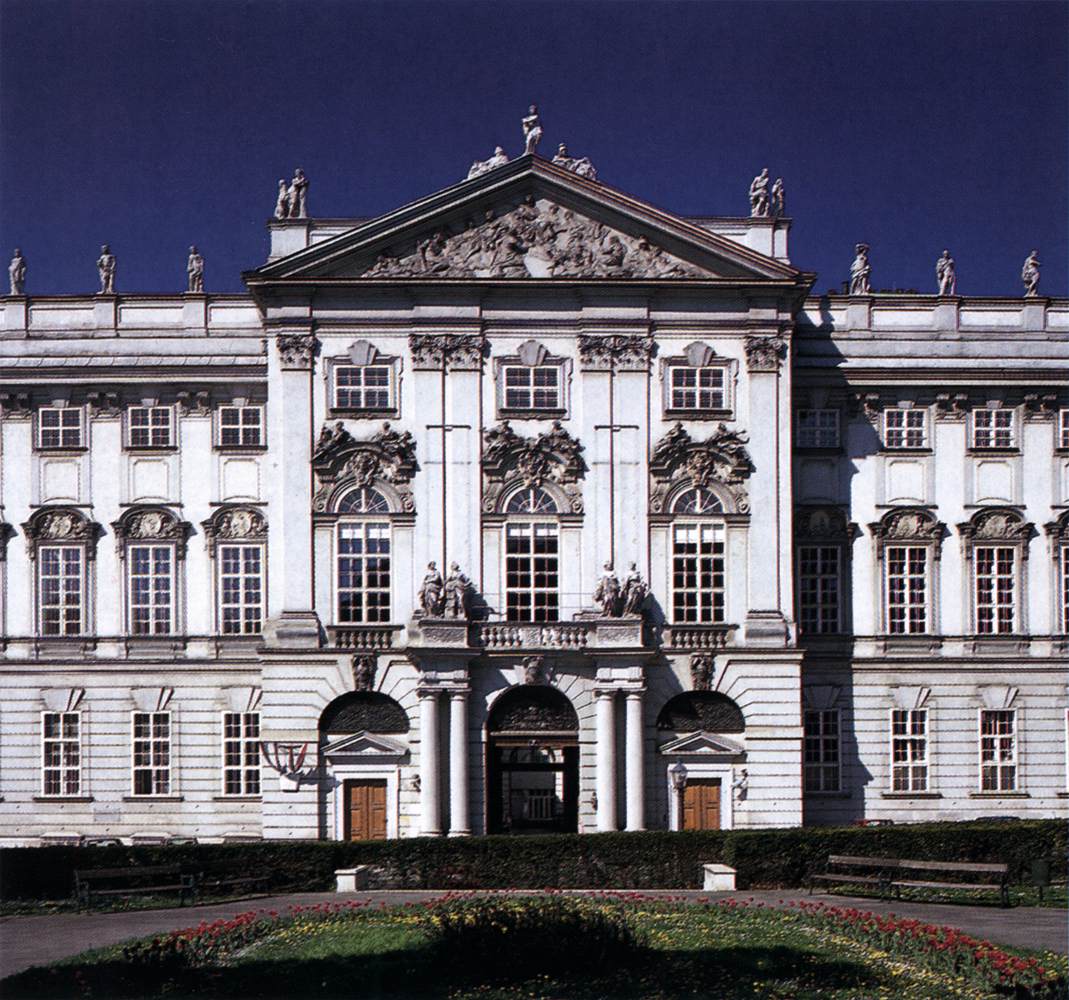 ………………………………………………….			    ………………………………………………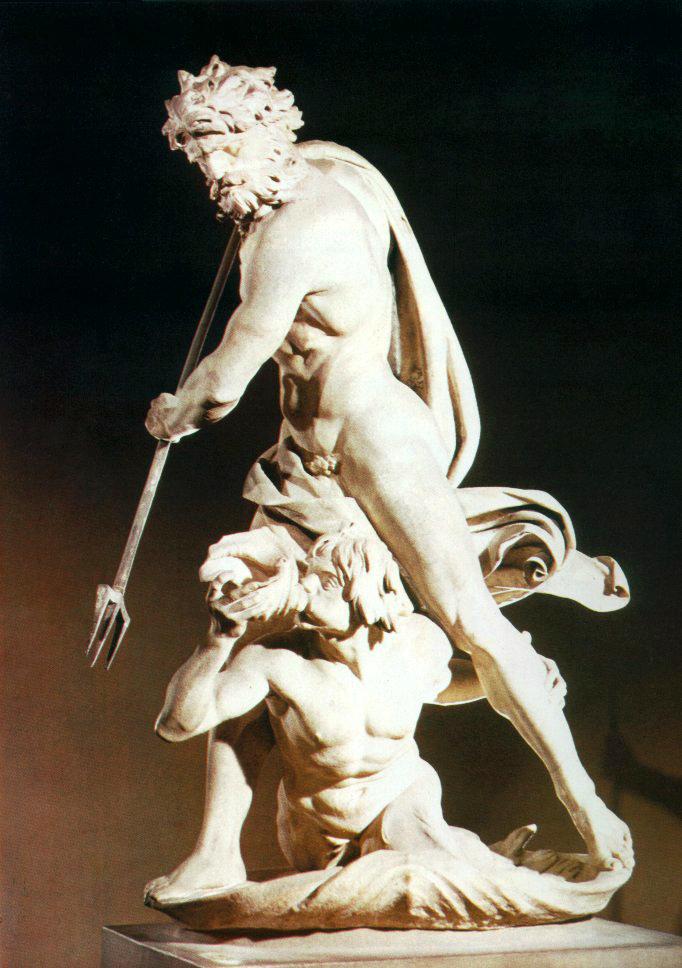 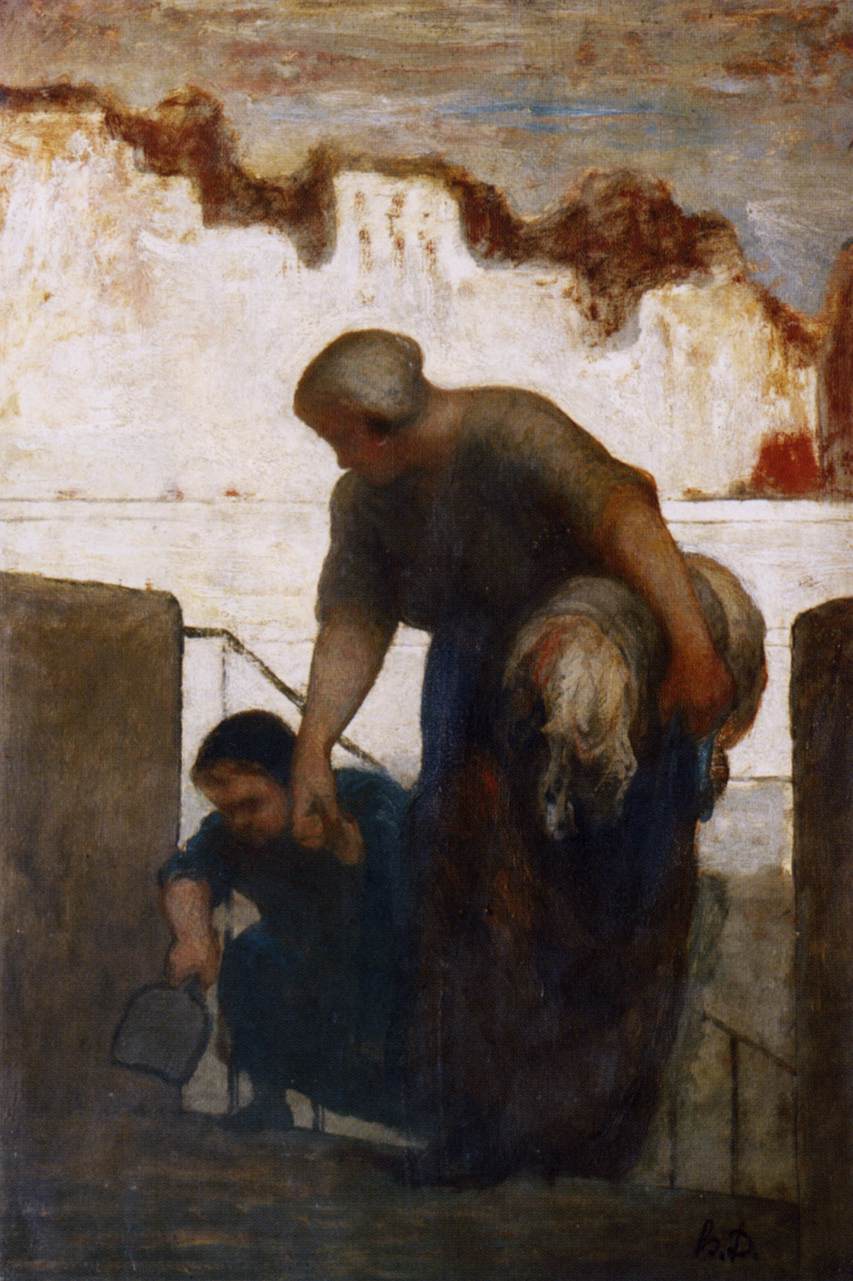 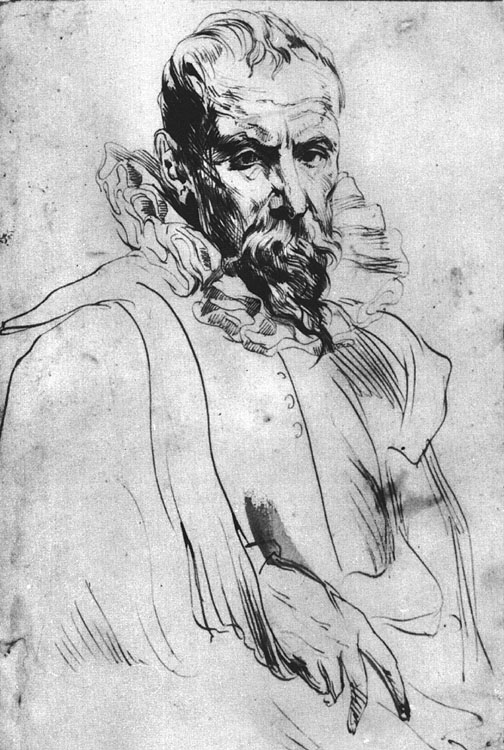 ……………………………………..	           …………………………….		…………………………………..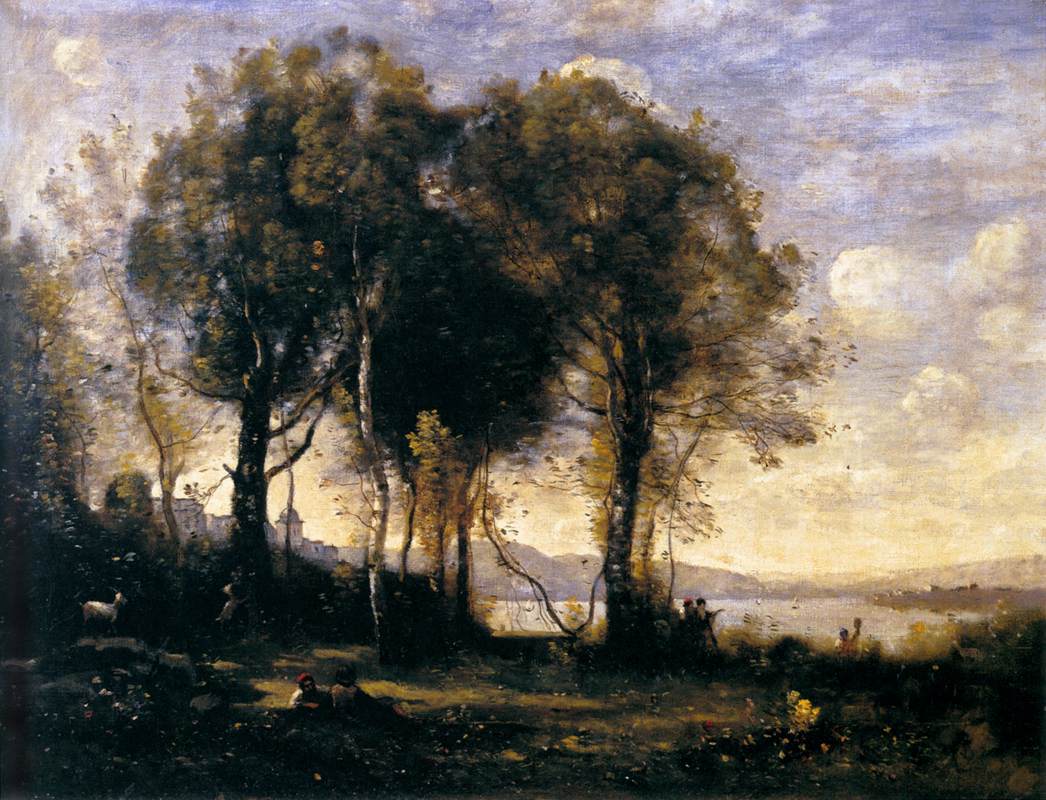 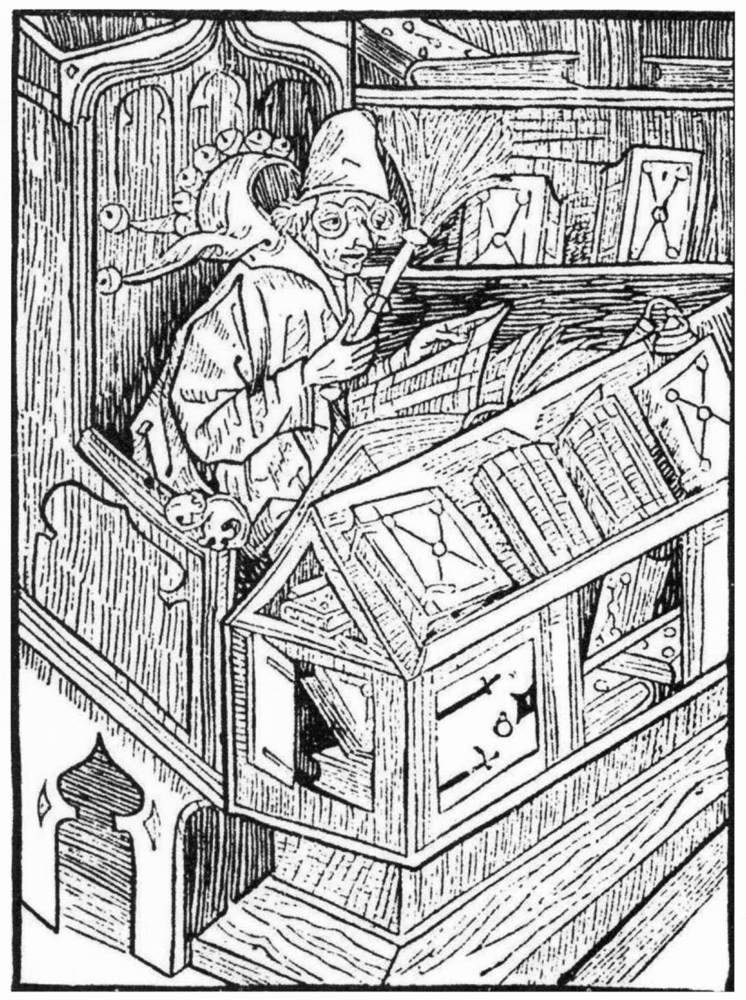 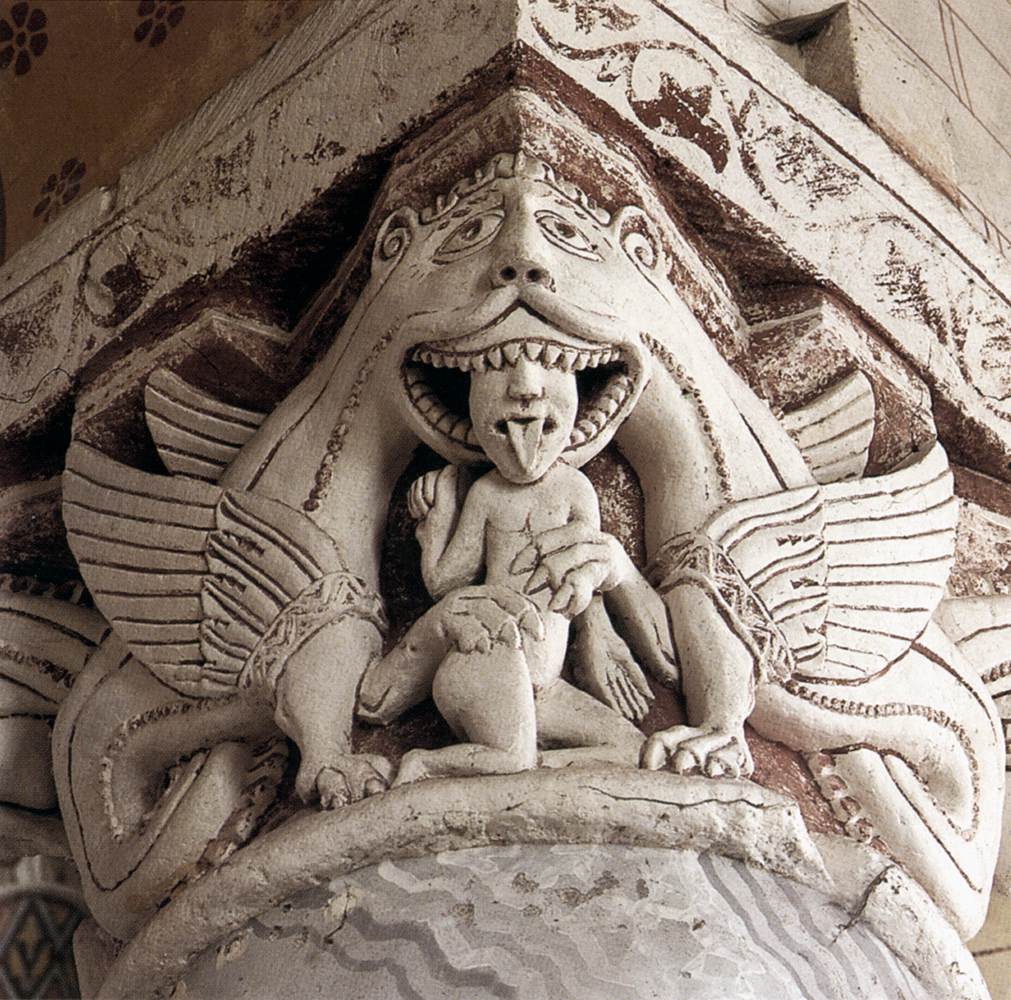 …………………………………………….	……………………………….       …………………………………………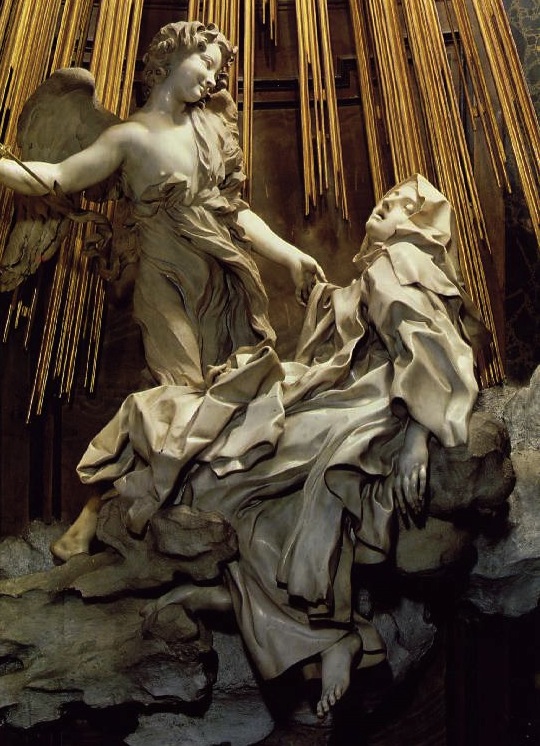 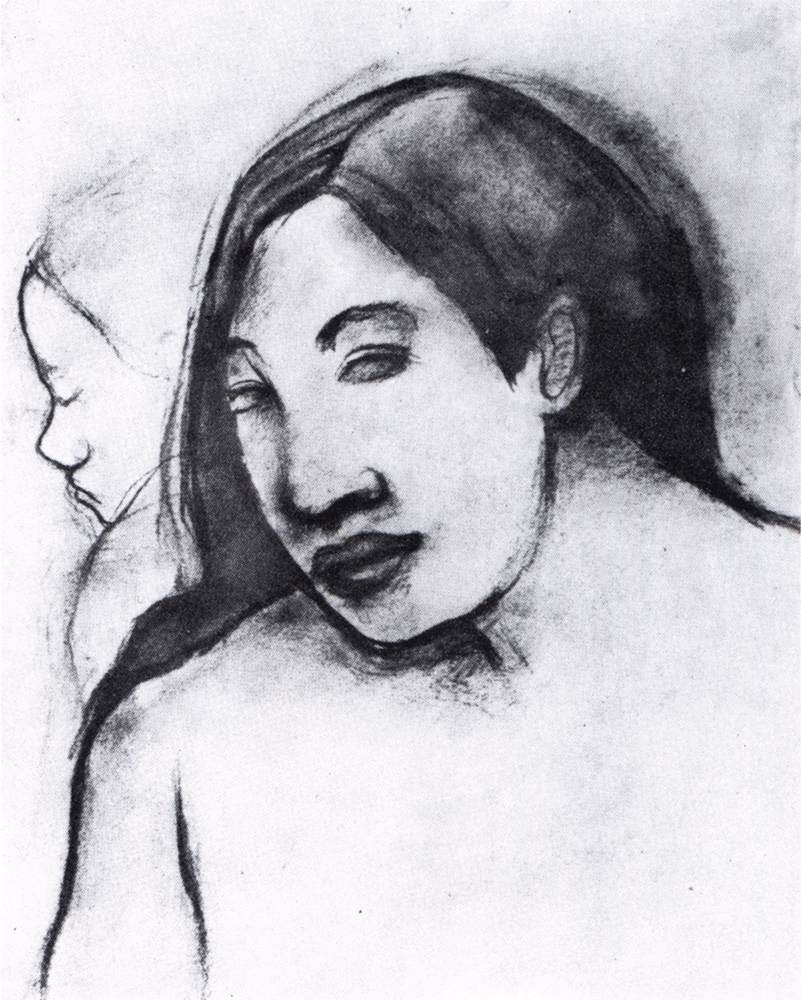 ………………………………………				……………………………………………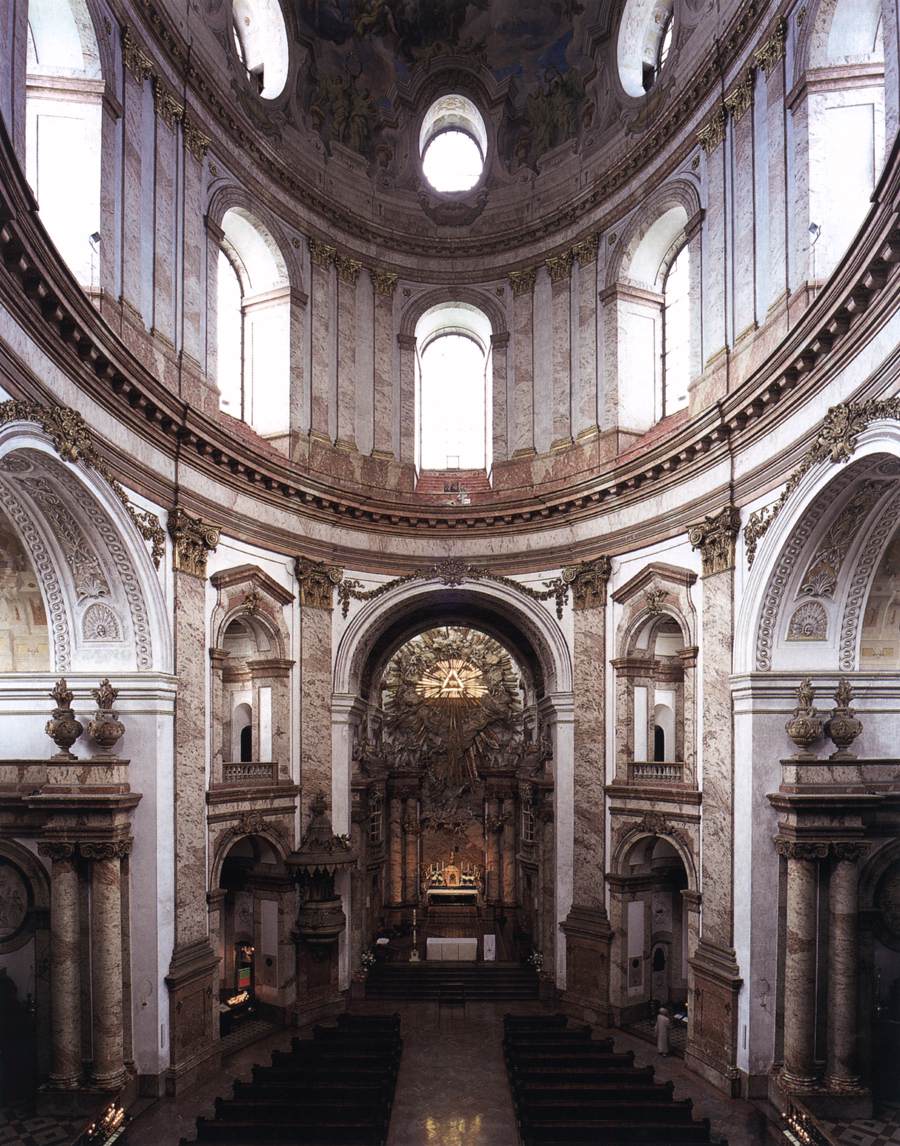 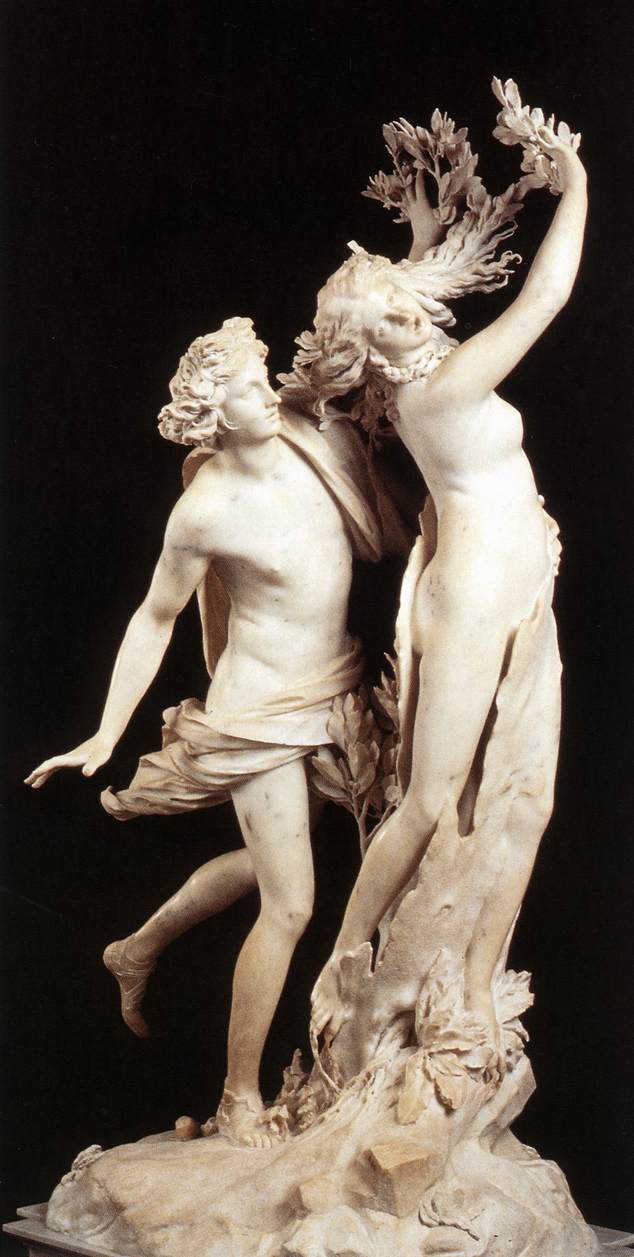 ………………………………………………	       …………………………………..		…………………………..